              УТВЕРЖДЕНОприказом начальника УО АУМРот 29.01.2019 № 45/ 01-07МУНИЦИПАЛЬНОЕ ЗАДАНИЕ на оказание муниципальных услуг в отношении муниципального учреждения Угличского муниципального районаМОУ ДОД Дома детского творчества г. Углича на 2019 и плановый период 2020-2021 годыОсновные виды деятельности муниципального учреждения:Часть 1. Сведения об оказываемых муниципальных услугахРаздел 1.Показатели качества муниципальной услугиПоказатели объема муниципальной услугиРаздел 2.Показатели качества муниципальной услуги2.Показатели объема муниципальной услугиНормативные правовые акты, регулирующие порядок оказания муниципальной услуги- Закон Российской Федерации от 29.12.2012 No 273-ФЗ «Об образовании в Российской Федерации»;    - Постановление Администрации Угличского муниципального района от 28.12.2015 №1980                     «О внесении дополнений в постановление Администрации района от 03.07.2015 №1131 «Об утверждении Порядка формирования, ведения и утверждения            ведомственных перечней муниципальных услуг и работ, оказываемых и выполняемых муниципальными учреждениями Угличского муниципального района»;                          - Приказ начальника Управления образования  Администрации Угличского муниципального района от 14.12.2016 №412/01-07 « Об утверждении перечня муниципальных услуг и работ, оказываемых и выполняемых муниципальными образовательными организациями»Сведения о платных услугах в составе задания:Часть 2. Сведения о выполняемых работахРаздел 1                                                                                           Показатели качества работы:                                                                                                         Показатели объема работы:Требования к условиям, порядку и результатам выполнения работ: ______________________________________________________________________________________________________________________________________________________________________________________________________________________________________________________________________________________________________________________________________________________________________________________________________Часть 3. Прочие сведения о муниципальном задании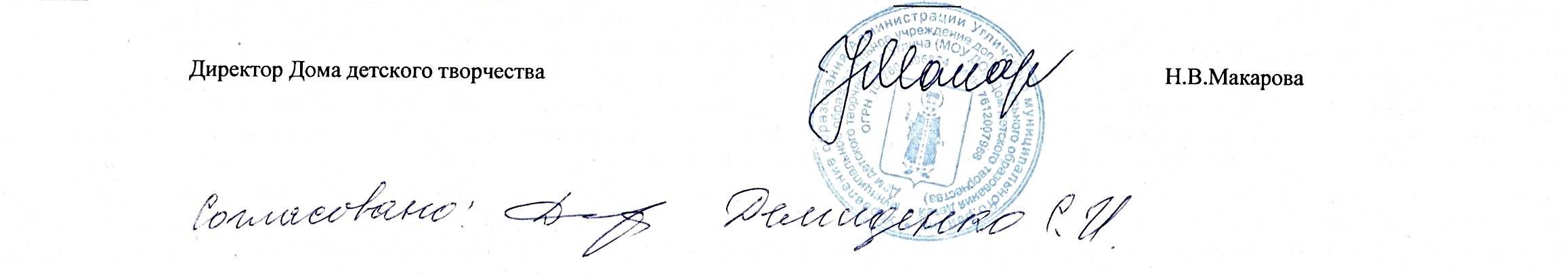 № п/пКод ОКВЭДНаименование вида деятельности1231.85.41Образование дополнительное детей и взрослыхНаименование муниципальной услугиРеализация дополнительных общеразвивающих программКод услуги по базовому (отраслевому) перечнюББ52ОКВЭД услуги по базовому (отраслевому) перечню85.41.9Категории потребителей муниципальной услугиДети за исключением детей с ОВЗ и детей-инвалидовУникальный номер реестровой записиСодержание муниципальной услугиУсловия (формы) оказания муниципальной услугиПоказатели качества муниципальной услугиПоказатели качества муниципальной услугиЗначение показателя качества муниципальной услугиЗначение показателя качества муниципальной услугиЗначение показателя качества муниципальной услугиУникальный номер реестровой записиСодержание муниципальной услугиУсловия (формы) оказания муниципальной услугинаименование показателяединица измерения 2019 год 2020год 2021 год 12345678804200О.99.0.ББ52АИ16000Реализация дополнительных общеразвивающих программОчная Отношение количества участников смотров и т.п. к общему числу учащихся%303030804200О.99.0.ББ52АИ16000Реализация дополнительных общеразвивающих программОчная Отношение количества учащихся 1, 2 и последующих годов обучения к общему контингенту%50/30/2050/30/2050/30/20804200О.99.0.ББ52АИ16000Реализация дополнительных общеразвивающих программОчная Удовлетворённость потребителей качеством предоставляемой услуги%100100100Допустимые (возможные) отклонения от установленных показателей качестваДопустимые (возможные) отклонения от установленных показателей качестваДопустимые (возможные) отклонения от установленных показателей качестваДопустимые (возможные) отклонения от установленных показателей качества%555Уникальный номер реестровой записиСодержание муниципальной услугиУсловия (формы) оказания муниципальной услугиПоказатели объема муниципальной услугиПоказатели объема муниципальной услугиЗначение показателя объема муниципальной услугиЗначение показателя объема муниципальной услугиЗначение показателя объема муниципальной услугиУникальный номер реестровой записиСодержание муниципальной услугиУсловия (формы) оказания муниципальной услугинаименование показателяединица измерения 2019год 2020год 2021 год 12345678804200О.99.0.ББ52АИ16000Реализация дополнительных общеразвивающих программОчная           Число обучающихся Чел.140014001400Допустимые (возможные) отклонения от установленных показателей объемаДопустимые (возможные) отклонения от установленных показателей объемаДопустимые (возможные) отклонения от установленных показателей объемаДопустимые (возможные) отклонения от установленных показателей объема       Чел.100100100Наименование муниципальной услугиРеализация дополнительных общеразвивающих программКод услуги по базовому (отраслевому) перечнюББ52ОКВЭД услуги по базовому (отраслевому) перечню85.41.9Категории потребителей муниципальной услугиДети - инвалидыУникальный номер реестровой записиСодержание муниципальной услугиУсловия (формы) оказания муниципальной услугиПоказатели качества муниципальной услугиПоказатели качества муниципальной услугиЗначение показателя качества муниципальной услугиЗначение показателя качества муниципальной услугиЗначение показателя качества муниципальной услугиУникальный номер реестровой записиСодержание муниципальной услугиУсловия (формы) оказания муниципальной услугинаименование показателяединица измерения 2019 год 2020год 2021 год 12345678804200О.99.0.ББ52АГ12000Реализация дополнительных общеразвивающих программочнаяОтношение количества удовлетворенных потребителей к общему числу%100100100Допустимые (возможные) отклонения от установленных показателей качестваДопустимые (возможные) отклонения от установленных показателей качестваДопустимые (возможные) отклонения от установленных показателей качестваДопустимые (возможные) отклонения от установленных показателей качества%555Уникальный номер реестровой записиСодержание муниципальной услугиУсловия (формы) оказания муниципальной услугиПоказатели объема муниципальной услугиПоказатели объема муниципальной услугиЗначение показателя объема муниципальной услугиЗначение показателя объема муниципальной услугиЗначение показателя объема муниципальной услугиУникальный номер реестровой записиСодержание муниципальной услугиУсловия (формы) оказания муниципальной услугинаименование показателяединица измерения 2019 год 2020год 2021 год 12345678804200О.99.0.ББ52АГ12000Реализация дополнительных общеразвивающих программОчная Количество обучающихся Чел.555Допустимые (возможные) отклонения от установленных показателей объёмаДопустимые (возможные) отклонения от установленных показателей объёмаДопустимые (возможные) отклонения от установленных показателей объёмаДопустимые (возможные) отклонения от установленных показателей объёмаЧел.111Уникальный номер реестровой записиСодержание муниципальной услугиУсловия (формы) оказания муниципальной услугиРеквизиты НПА, устанавливающего размер платы (цену, тариф) либо порядок ее (его) установленияРеквизиты НПА, устанавливающего размер платы (цену, тариф) либо порядок ее (его) установленияПредельный размер платы (цена, тариф)Предельный размер платы (цена, тариф)Предельный размер платы (цена, тариф)Среднегодовой размер платы (цена, тариф)Среднегодовой размер платы (цена, тариф)Среднегодовой размер платы (цена, тариф)Уникальный номер реестровой записиСодержание муниципальной услугиУсловия (формы) оказания муниципальной услугиНаименование НПА (вид НПА, принявший орган, название)Дата, № НПА20__ год 20__ год 20__ год 20__ год 20__ год 20__ год 1234567891011Наименование работыОрганизация и проведение олимпиад, конкурсов, мероприятий, направленных на выявление и развитие у обучающихся интеллектуальных и творческих способностей, способностей к занятиям физической культурой и спортом, интереса к научной (научно-исследовательской) деятельности, творческой деятельности, физкультурно-спортивной деятельностиКод работы по базовому (отраслевому) перечню0020Категории потребителей работы   В интересах обществаУникальный номер реестровой записиСодержание работыУсловия (формы) выполнения работыПоказатели качества работыПоказатели качества работыЗначение показателя качества работыЗначение показателя качества работыЗначение показателя качества работыУникальный номер реестровой записиСодержание работыУсловия (формы) выполнения работынаименование показателяединица измерения 2019 год 2020год 2021 год 12345678850000.Р.76.1.00200019001Организация и проведение олимпиад, конкурсов, мероприятий, направленных на выявление и развитие у обучающихся интеллектуальных и творческих способностей, способностей к занятиям физической культурой и спортом, интереса к научной (научно-исследовательской) деятельности, творческой деятельности, физкультурно-спортивной деятельностиочнаяУдовлетворённость потребителей качеством проводимых работ%100100100850000.Р.76.1.00200019001Организация и проведение олимпиад, конкурсов, мероприятий, направленных на выявление и развитие у обучающихся интеллектуальных и творческих способностей, способностей к занятиям физической культурой и спортом, интереса к научной (научно-исследовательской) деятельности, творческой деятельности, физкультурно-спортивной деятельностиочнаяДопустимые (возможные) отклонения от  установленных показателей качестваДопустимые (возможные) отклонения от  установленных показателей качестваДопустимые (возможные) отклонения от  установленных показателей качестваДопустимые (возможные) отклонения от  установленных показателей качества%555Уникальный номер реестровой записиСодержание работыУсловия (формы) выполнения работыПоказатели объема работыПоказатели объема работыЗначение показателя объема работыЗначение показателя объема работыЗначение показателя объема работыУникальный номер реестровой записиСодержание работыУсловия (формы) выполнения работынаименование показателяединица измерения 2019 год 2020год 2021 год 12345678850000.Р.76.1.00200019001Организация и проведение олимпиад, конкурсов, мероприятий, направленных на выявление и развитие у обучающихся интеллектуальных и творческих способностей, способностей к занятиям физической культурой и спортом, интереса к научной (научно-исследовательской) деятельности, творческой деятельности, физкультурно-спортивной деятельностиочнаяЧисло мероприятийШт.555555850000.Р.76.1.00200019001Организация и проведение олимпиад, конкурсов, мероприятий, направленных на выявление и развитие у обучающихся интеллектуальных и творческих способностей, способностей к занятиям физической культурой и спортом, интереса к научной (научно-исследовательской) деятельности, творческой деятельности, физкультурно-спортивной деятельностиочнаяЧисло участниковЧел.600060006000Допустимые (возможные) отклонения от установленных показателей объемаДопустимые (возможные) отклонения от установленных показателей объемаДопустимые (возможные) отклонения от установленных показателей объемаДопустимые (возможные) отклонения от установленных показателей объемашт./чел.6/50010/50010/500№ п\пНаименованиеТребованияТребования12331.Основания для приостановления выполнения муниципального заданияНесоответствие условий образовательного процесса требованиям нормативных документов.Возникновение ситуаций угрожающих жизни и здоровью получателей муниципальной услуги.Невыполнение предписаний лицензирующего органа.Несоответствие условий образовательного процесса требованиям нормативных документов.Возникновение ситуаций угрожающих жизни и здоровью получателей муниципальной услуги.Невыполнение предписаний лицензирующего органа.   2.Основания для досрочного прекращения выполнения муниципального заданияЛиквидация образовательного учрежденияРеорганизация образовательного учрежденияЛиквидация образовательного учрежденияРеорганизация образовательного учреждения   3.Порядок контроля учредителем выполнения муниципального задания Формы контроляПериодичность   3.Порядок контроля учредителем выполнения муниципального задания Промежуточный отчет о выполнении муниципального задания1 раз в квартал   3.Порядок контроля учредителем выполнения муниципального задания Итоговый отчет о выполнении муниципального задания1 раз в год   4.Требования к отчетности о выполнении муниципального заданияСоответствие Постановлению Администрации Угличского муниципального района Ярославской области «Об утверждении порядка формирования муниципального задания на оказание муниципальных услуг в отношении муниципальных учреждений Угличского муниципального района и финансового обеспечения  выполнения муниципального задания» от 14.12.2015г., №19/04Соответствие Постановлению Администрации Угличского муниципального района Ярославской области «Об утверждении порядка формирования муниципального задания на оказание муниципальных услуг в отношении муниципальных учреждений Угличского муниципального района и финансового обеспечения  выполнения муниципального задания» от 14.12.2015г., №19/04   5.Периодичность представления отчетов о выполнении муниципального заданияПромежуточный отчет о выполнении муниципального задания – 1 раз в кварталИтоговый отчет о выполнении муниципального задания – 1 раз в годПромежуточный отчет о выполнении муниципального задания – 1 раз в кварталИтоговый отчет о выполнении муниципального задания – 1 раз в год   6.Сроки представления отчетов о выполнении муниципального заданияПромежуточный отчет о выполнении муниципального задания до 10 числа месяца, следующего за отчетным периодомИтоговый отчет о выполнении муниципального задания до 1 февраля года, следующего за отчетнымПромежуточный отчет о выполнении муниципального задания до 10 числа месяца, следующего за отчетным периодомИтоговый отчет о выполнении муниципального задания до 1 февраля года, следующего за отчетным   7.Дополнительные формы отчетности о выполнении муниципального задания –  –    8.Иные требования к отчетности о выполнении муниципального задания – –   9.Иные требования, связанные с выполнением муниципального задания – –